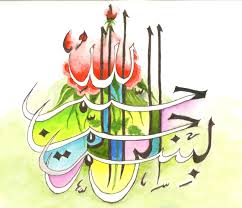 The Name of Allah  in 4 Places Inside 2 Nectarines 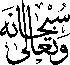 Vol 2The Exclusive Islamic Miracle Photographs of Dr Umar Elahi AzamWednesday 23rd  September 2015Manchester, UKIntroduction The  Name of Allah   was found in three places on and in the nectarines :on the exterior, on the seed [stone] and in the interior [cross section].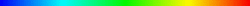 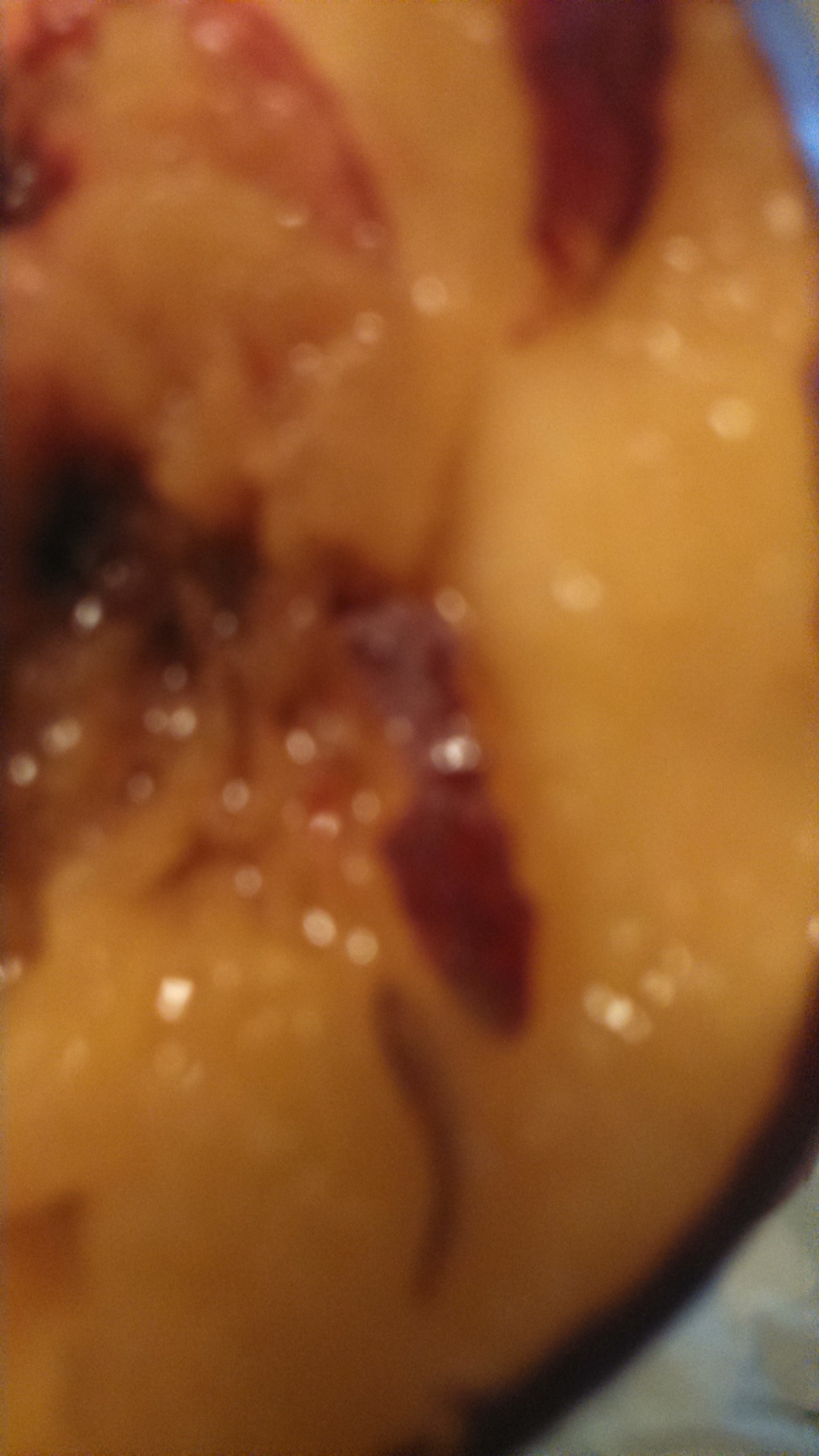 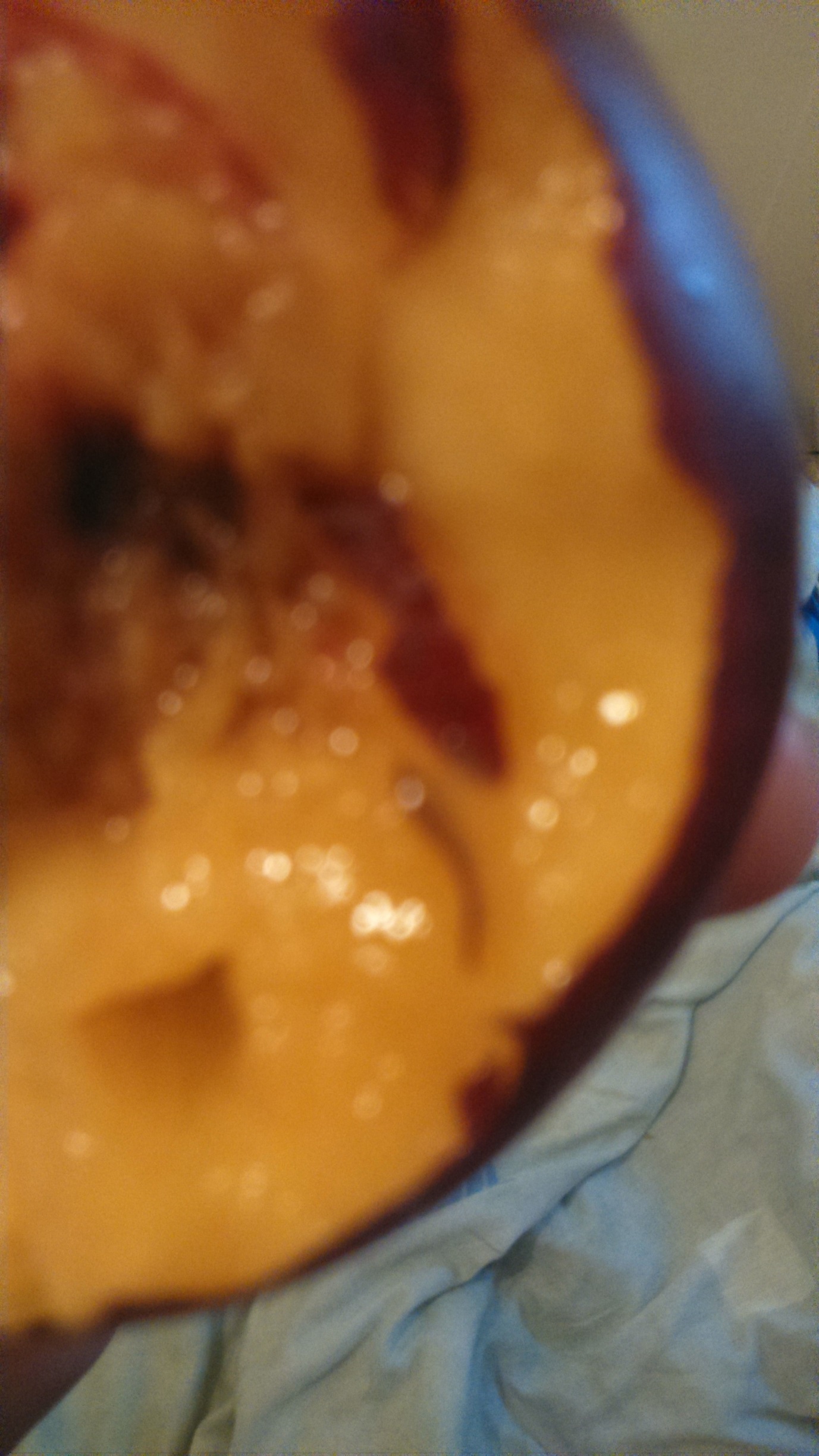 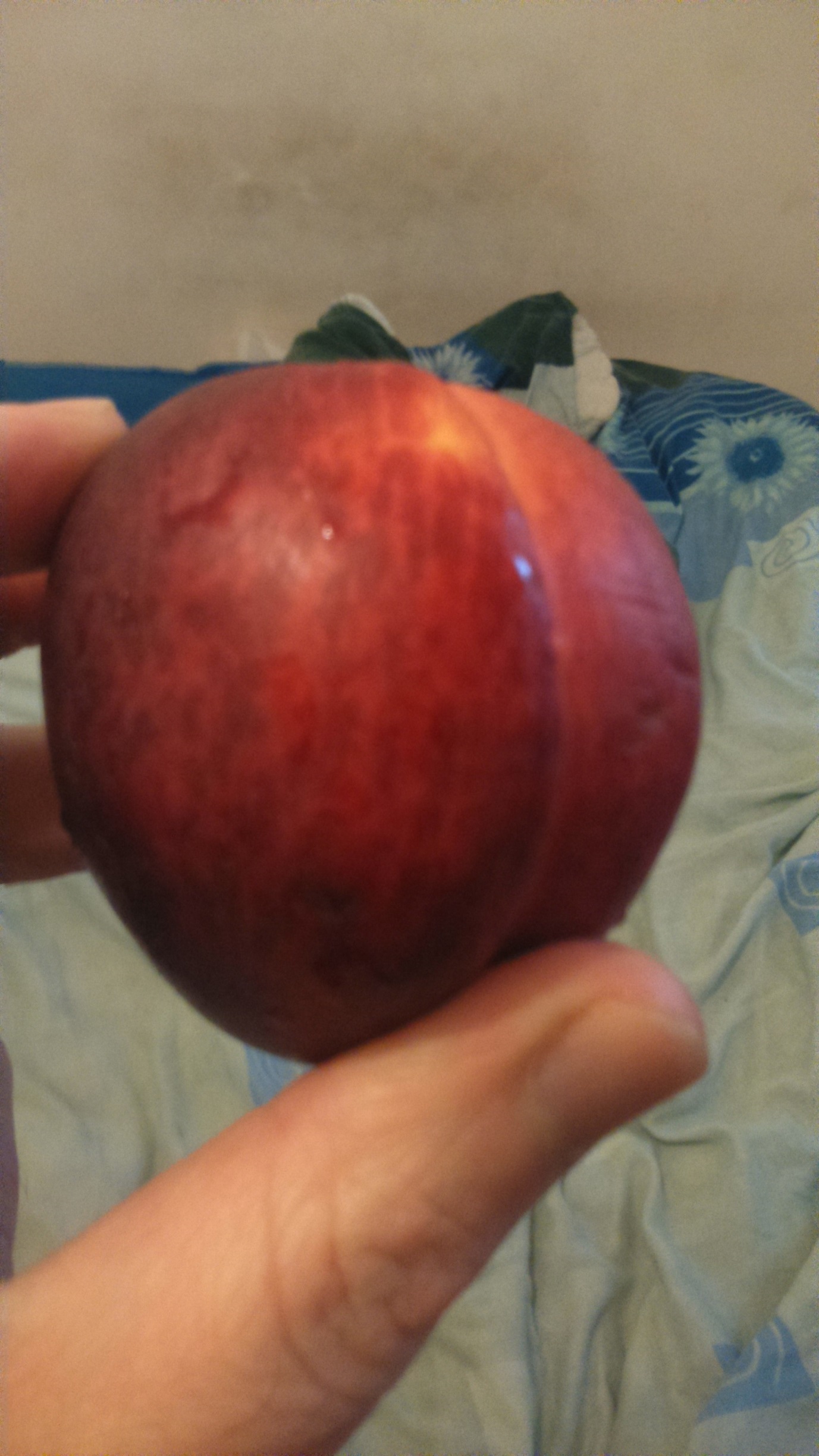 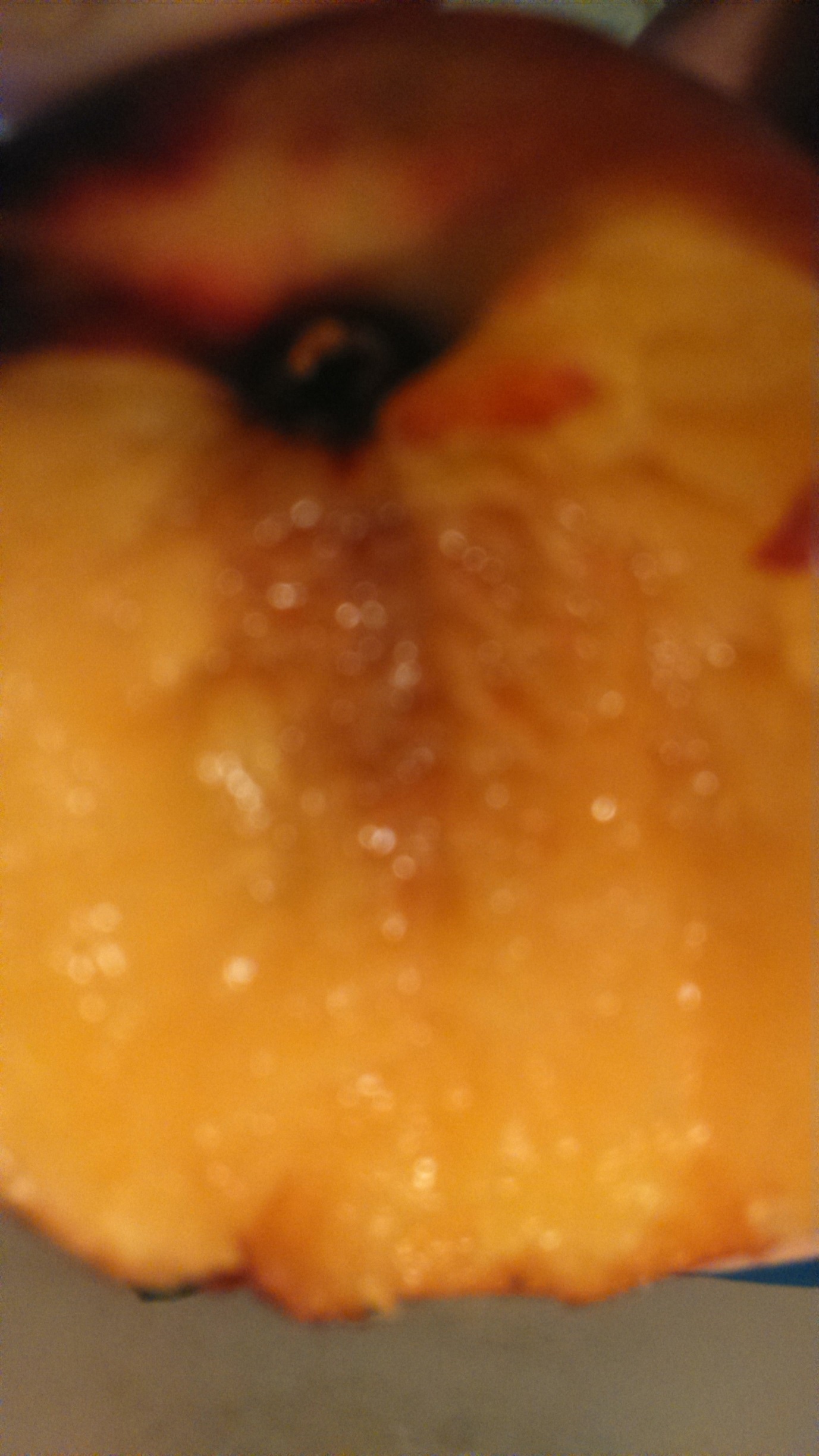 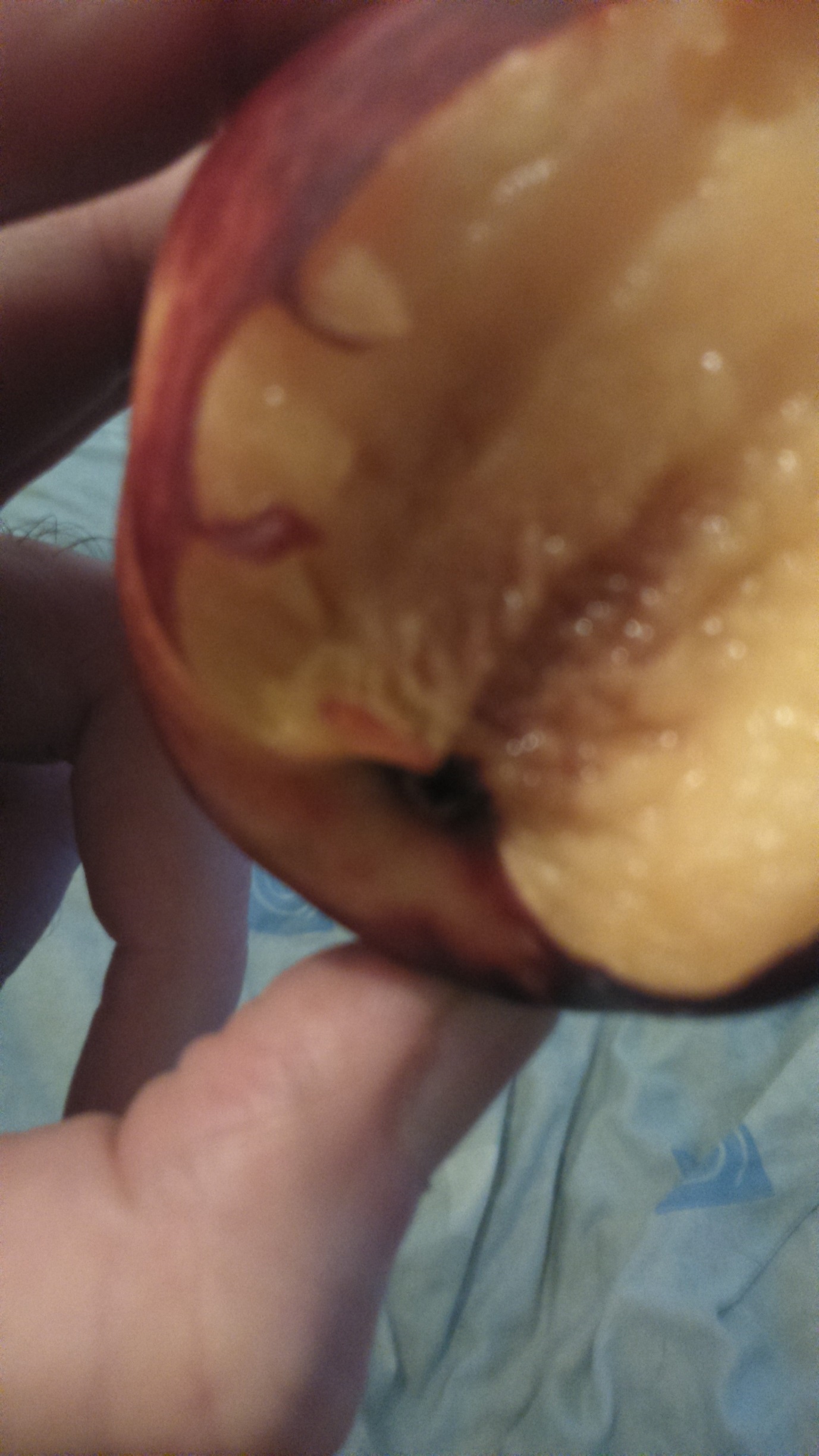 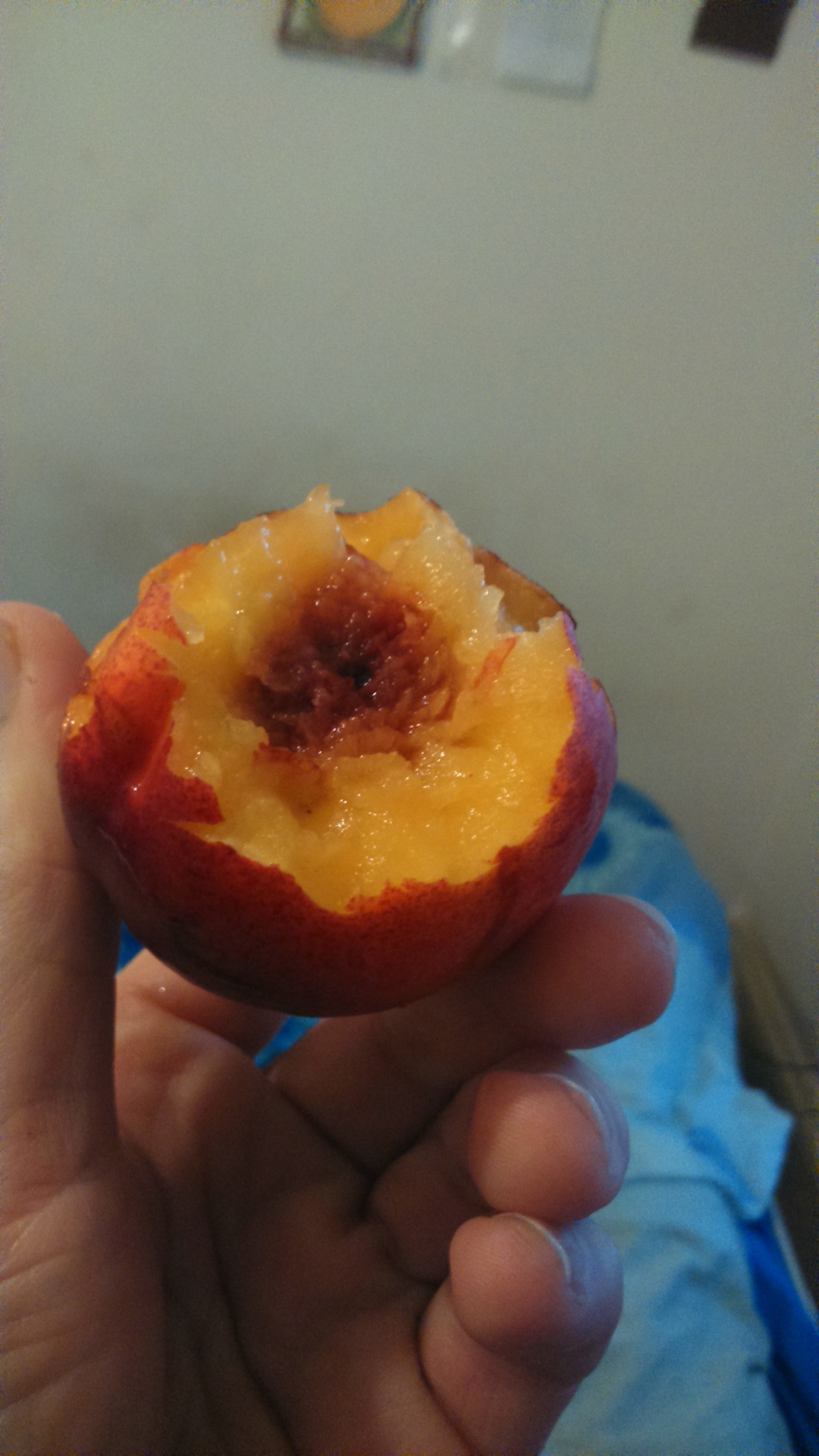 